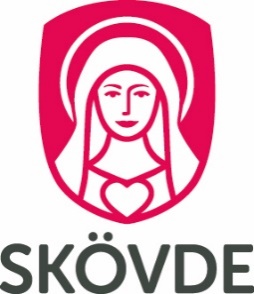 SPRÅKSTÖD I FINSKA PÅ FÖRSKOLAN - INTRESSEANMÄLANBlanketten lämnas till förskolanEnligt Lagen om nationella minoriteter och minoritetsspråk (2009:724) ska de nationella minoritetsspråken skyddas och främjas. Den som tillhör en nationell minoritet har rätt att lära sig sitt minoritetsspråk, utveckla och använda det.Skövde kommun ingår från och med 1 januari 2012 i det finska förvaltningsområdet. Därför erbjuder kommunen språkstöd i finska på sina förskolor. Det innebär att finsktalande förskollärare besöker barnen på deras förskolor för någon eller några timmars verksamhet under veckan.Är du intresserad av detta kan en anmälan göras på denna blankett. Lämna blanketten till förskolan.UnderskriftVid gemensam vårdnad krävs underskrift av båda vårdnadshavarna.Lämnade personuppgifter kommer att finnas i register hos Skövde kommun. Uppgifterna kommer att behandlas i enlighet med bestämmelserna i Personuppgiftslagen (PUL).SKF048-3Barnets namn (efternamn och tilltalsnamn)Barnets namn (efternamn och tilltalsnamn)Barnets namn (efternamn och tilltalsnamn)Personnummer (10 siffror)AdressLägenhetsnummerPostnummerPostadressBarnets placering (förskola/dagbarnvårdare)Barnets placering (förskola/dagbarnvårdare)Barnets placering (förskola/dagbarnvårdare)Barnets placering (förskola/dagbarnvårdare)Vårdnadshavare 1 (efternamn och tilltalsnamn)Vårdnadshavare 1 (efternamn och tilltalsnamn)Vårdnadshavare 1 (efternamn och tilltalsnamn)Personnummer (10 siffror)Telefonnummer (mobil)Telefonnummer (mobil)Telefonnummer (mobil)Telefonnummer (mobil)Vårdnadshavare 2 (efternamn och tilltalsnamn)Vårdnadshavare 2 (efternamn och tilltalsnamn)Vårdnadshavare 2 (efternamn och tilltalsnamn)Personnummer (10 siffror)Telefonnummer (mobil)Telefonnummer (mobil)Telefonnummer (mobil)Telefonnummer (mobil)Ort och datumOrt och datumVårdnadshavare 1, namnteckningNamnförtydligandeVårdnadshavare 2, namnteckningNamnförtydligande